Про затвердження Програми профілактики та протидії злочинності «Безпечна громада» на 2021-2025 рокиВідповідно до статті 143 Конституції України, пункту 22 частини першої статті 26 Закону України «Про місцеве самоврядування в Україні», статті 91 Бюджетного кодексу України, з метою зниження ймовірності реалізації погроз природного, техногенного, кримінального, терористичного й іншого характеру у селі Гора, Гірська сільська рада В И Р І Ш И Л А:1. Затвердити Програму профілактики та протидії злочинності «Безпечна громада» на 2021-2025 роки (далі — Програма), що додається.2. Виконавчому комітету Гірської сільської ради забезпечити виконання положень Програми.3. Головному бухгалтеру здійснювати фінансування Програми в межах затверджених асигнувань на відповідний період.4. Контроль за виконанням даного рішення покласти на постійні комісії Гірської сільської ради.с. Горавід               2021 року№ _______-VІІІ   Сільський голова 	                                                                          Роман ДМИТРІВЗАТВЕРДЖЕНОРішенням Гірської сідьської ради                                                                                 від            2021 року №               -VІІІ   Програма профілактики та протидії злочинності«Безпечна громада» на 2021-2025 рокис. Гора - 2021ПаспортПрограми профілактики та протидії злочинності «Безпечна громада» на 2021-2025 рокиЗагальні положенняПрограма профілактики та протидії злочинності «Безпечна громада» на 2021-2025 роки» (далі - Програма) спрямована на впровадження у селах Гора, Мартусівка, Ревне та Затишне Бориспільського району Київської області муніципальної охорони та системи відеоспостереження (далі - система відеоспостереження). Сфера застосування системи відеоспостереження повинна відповідати завданням, функціям і повноваженням органів місцевого самоврядування, територіальних органів виконавчої влади, органів внутрішніх справ, територіальних органів Служби безпеки України і адміністрацій об’єктів з масовим перебуванням людей, оперативних штабів тощо щодо попередження, припинення й ліквідації кризових ситуацій криміногенного, терористичного, природного й техногенного характеру, антитерористичного й протикримінального захисту, убезпечення й правопорядку.Створення системи відеоспостереження повинне носити комплексний міжвідомчий характер, спрямований на вдосконалення інформаційно- технологічної та інформаційно-комунікаційної інфраструктури державного управління в цілому.Призначення системи відеоспостереження:надання поточної інформації про стан захищеності об’єктів захисту службам органів місцевого самоврядування, територіальним органам виконавчої влади, органам внутрішніх справ, територіальним органам Служби безпеки України і адміністраціям об’єктів з масовим перебуванням людей (у межах їх компетенції);забезпечення аналітичної й управлінської діяльності органів місцевого самоврядування, територіальних органів виконавчої влади, органів внутрішніх справ і адміністрацій об’єктів з масовим перебуванням людей в рамках вирішення ними завдань з протидії погрозам природного, техногенного, кримінального, терористичного й іншого характеру;забезпечення інформаційної взаємодії територіальних органів виконавчої влади, органів внутрішніх справ, територіальних органів Служби безпеки України і адміністрацій об’єктів з масовим перебуванням людей і оперативних штабів при виконанні спільних завдань з метою безпеки життєдіяльності населення.Система відеоспостереження як комплексна система убезпечення життєдіяльності територіальної громади та мігруючого населення створюється на об’єктах захисту та критично важливих об’єктах села, а також при проведенні суспільно-політичних (спортивних, культурно-масових та інших) заходів для інформаційно-аналітичного забезпечення прийняття управлінських рішень і організації ефективної взаємодії з органами місцевого самоврядування, територіальними органами виконавчої влади, територіальними органами внутрішніх справ, територіальними органами Служби безпеки України й посадовими особами адміністрацій об’єктів з масовим перебуванням людей в інтересах попередження, припинення й ліквідації кризових ситуацій криміногенного, терористичного, природного й техногенного характеру, антитерористичної захищеності й протикримінального захисту, убезпечення й правопорядку шляхом об’єднання та інтеграції існуючих і створюваних інформаційних і технічних систем.Територіально розподілена система відеоспостереження та відеоконтролювання (далі - Система) є власністю громади, забезпечує відеоконтролювання та відеоспостереження за визначеними учасниками Програми об’єктами з масовим перебуванням людей (площі, вулиці та інші місця найбільш масового скупчення та перебування людей, транспортні засоби колективного використання, тобто потенційно криміногенні ділянки села) з передачею оперативної інформації в центр управління Системою.Термін реалізації Програми – 2021-2025 роки. Програма розрахована на встановлення Системи на першочергових критично важливих об’єктах та об’єктах захисту (об’єктах відеоконтролювання та відеоспостереження) і передбачає заходи, спрямовані на її розвиток та модернізацію.Заходи по встановленню Системи та розвитку Програми плануються щороку відповідно до бюджетних асигнувань, передбачених бюджетом територіальної громади.Мета ПрограмиМетою Програми є убезпечення об’єктів захисту та критично важливих об’єктів шляхом зниження ймовірності реалізації погроз природного, техногенного, кримінального, терористичного й іншого характеру за рахунок:запобігання кризових ситуацій шляхом оснащення об’єктів захисту та критично важливих об’єктів технічними засобами моніторингу (відеоспостереження та відеоконтролю) та убезпечення інструментальними засобами контролю функціонування засобів (систем) життєзабезпечення;ефективного моніторингу поточної обстановки за рахунок використання системи відеоспостереження та відеоконтролювання та надання інформації для дій територіальних органів виконавчої влади, органів внутрішніх справ, територіальних органів Служби безпеки України і посадових осіб адміністрацій об’єктів з масовим перебуванням людей, що забезпечує своєчасність прийняття управлінських рішень.Враховуючи кількість злочинів, які скоюються в громадських місцях, метою Програми є також підвищення ефективності роботи органів внутрішніх справ щодо забезпечення громадського правопорядку на території села, профілактики злочинності, боротьби з нею, охорони прав, свобод і законних інтересів громадян та посилення взаємодії з органами місцевого самоврядування у протидії всім формам злочинності в інтересах територіальної громади.Фінансове забезпечення ПрограмиФінансове забезпечення Програми здійснюється за рахунок коштів місцевого бюджету згідно з додатком до Програми.Очікувані результатиСтворення муніципальної охорони та системи відоспостереження у населених пунктах Гірської сільської ради, у яких перебувають об’єкти з масовим перебуванням людей, а також критично важливі об’єкти, підвищить рівень інформаційно-аналітичного забезпечення прийняття управлінських рішень і організації ефективної взаємодії між територіальними органами виконавчої влади, органами внутрішніх справ, територіальними органами Служби безпеки України і адміністраціями об’єктів з масовим перебуванням людей в інтересах попередження, припинення й ліквідації кризових ситуацій криміногенного, терористичного, природного й техногенного характеру, антитерористичної захищеності й протикримінального захисту, убезпечення й правопорядку і повинне дозволити:забезпечити безпеку (життєдіяльності) об’єктів захисту, інфраструктури села, його територіальної громади і мігруючого населення;забезпечити сумісність існуючих і створюваних інформаційних і технічних систем для підвищення ефективності керування в області безпеки життєдіяльності населення;підвищити ефективність контролю над об’єктами з масовим перебуванням людей, а також критично важливими об’єктами;підвищити ефективність вирішення завдань органами місцевого самоврядування, територіальними органами виконавчої влади, органами внутрішніх справ, територіальними органами Служби безпеки України, а також адміністрацією об’єктів з масовим перебуванням людей від погроз природного, техногенного, кримінального, терористичного й іншого характеру;підвищити ефективність заходів щодо ліквідації наслідків природних і техногенних катастроф;знизити загибель людей у надзвичайних ситуаціях, при пожежах і т.д.;знизити кількість людей, що постраждали в надзвичайних ситуаціях, при пожежах і т.д.Реалізація цієї Програми дозволить покращити охорону громадського порядку на території Гірської сільської ради, здійснювати профілактику правопорушень та попереджувати скоєння злочинів.Використання сучасних технічних засобів, зокрема впровадження єдиного комплексу відеоспостереження на території села, значно підвищить оперативне реагування на скоєні злочини, збільшить кількість розкритих злочинів, призведе до зменшення таких видів злочинів як пограбування,  розбійні	напади,	незаконне	заволодіння	транспортними засобами, хуліганство, порушення правил дорожнього руху.Система має бути відкрита для всіх зацікавлених організацій (підприємств, установ) та окремих осіб, які можуть стати ініціаторами встановлення відеокамер, включених у Систему, поблизу їх підприємств, організацій, торгових закладів, автостоянок, будинків, інших місць масового скупчення та перебування людей.Таким чином, положення Програми є доцільними і для села і для органів поліції, як певна запорука забезпечення громадського порядку, охорони об’єктів міської інфраструктури та безпеки дорожнього руху.Координація та контроль за виконанням ПрограмиКоординацію та контроль за виконанням Програми здійснює виконавчий комітет Гірської сільської ради.Секретар ради                                                                         Людмила ШЕРШЕНЬДодатокдо Програми профілактики та протидії злочинності «Безпечна громада» на 2021-2025 рокиЗаходи з реалізації Програми профілактики та протидії злочинності «Безпечна громада» на 2021-2025 роки2Продовження додаткаСекретар ради                                								 Людмила ШЕРШЕНЬГІРСЬКА  СІЛЬСЬКА  РАДАБОРИСПІЛЬСЬКОГО  РАЙОНУКИЇВСЬКОЇ  ОБЛАСТІПроєкт Р І Ш Е Н Н Я1Ініціатор розроблення ПрограмиВиконавчий комітет Гірської сільської ради ради2Розробник ПрограмиСекретар Гірської сільської ради3Відповідальний виконавець ПрограмиВиконавчий комітет Гірської сільської ради4Учасники ПрограмиГірська сільська рада,Виконавчий комітет Гірської сільської ради5Термін реалізації Програми2021-2025 роки6Перелік джерел фінансування, які беруть участь у виконанні Програмимісцевий бюджет7Загальний обсяг фінансових ресурсів, необхідних для виконання Програми за кошти місцевого бюджету________________ тис. грн№ з/пНайменування заходуТерміни виконанняВідповідальний органФінансове забезпечення (тис. грн)Фінансове забезпечення (тис. грн)Фінансове забезпечення (тис. грн)Фінансове забезпечення (тис. грн)Фінансове забезпечення (тис. грн)Фінансове забезпечення (тис. грн)Фінансове забезпечення (тис. грн)Фінансове забезпечення (тис. грн)Фінансове забезпечення (тис. грн)Фінансове забезпечення (тис. грн)Фінансове забезпечення (тис. грн)Фінансове забезпечення (тис. грн)№ з/пНайменування заходуТерміни виконанняВідповідальний орган2021 рік2021 рік2021 рік2022 рік2022 рік2022 рік2023 рік2023 рік2023 рік2024-2025 роки2024-2025 роки2024-2025 роки№ з/пНайменування заходуТерміни виконанняВідповідальний органМісцевий бюджетМісцевий бюджетВсьогоМісцевий бюджетМісцевий бюджетВсьогомісцевий бюджетмісцевий бюджетВсьогомісцевий бюджетмісцевий бюджетВсього№ з/пНайменування заходуТерміни виконанняВідповідальний органЗаг. фондСпец. фондВсьогоЗаг. фондСпец. фондВсьогоЗаг. фондСпец. фондВсьогоЗаг. фондСпец. фондВсього123456789101112131415161Створення робочої групи з реалізації організаційно-технічних заходів щодо створення Системи відеоспостереження та відеоконтролюванняПротягом рокуСільський голова------------2Проведення відбору профільних фірм для виконання процедури закупівлі послугПротягом рокуРобоча група------------3Визначення та затвердження основних вимог до Системи для подальшого розроблення Технічного завдання на її розробку та впровадженняПротягом рокуРобоча група------------4Визначення переліку критично важливих об’єктів та об’єктів захисту села для встановлення Системи з урахуванням пріоритетності включення їх у Систему та визначенням конкретних місць установки відеокамерПротягом рокуРобоча група------------123456789101112131415165Погодження місць розміщення засобів відеоспостереження з власниками приміщень, об’єктівПротягом рокуРобоча група------------6Розробка Технічного завдання на створення СистемиПротягом рокуРобоча група------------7Розробка проектно-кошторисної документаціїПротягом рокуВиконавець проекту-00,000,0---------8Створення моніторингового центру (сервер-__ од., монітори-__ од., програмне забезпечення-1 од., інше обладнання)Протягом рокуПідрядна організація-000,0000,0---------9Встановлення камер відеоспостереження (__од.)Протягом рокуПідрядна організація-000,0000,0-0000,00000,0-0000,00000,0-0000,00000,010Створення мережі передавання даних (сервер- __ од., інше обладнання)Протягом рокуПідрядна організація-000,0000,0-000,0000,0-000,0000,0-000,0000,0Всього по рокахВсього по рокахВсього по рокахВсього по роках-0000,00000,0-0000,00000,0-0000,00000,0-0000,00000,0Всього	0000,0Всього	0000,0Всього	0000,0Всього	0000,0Всього	0000,0Всього	0000,0Всього	0000,0Всього	0000,0Всього	0000,0Всього	0000,0Всього	0000,0Всього	0000,0Всього	0000,0Всього	0000,0Всього	0000,0Всього	0000,0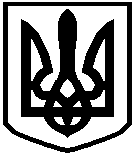 